БАШҠОРТОСТАН РЕСПУБЛИКАҺЫ                                                     РЕСПУБЛИка БАШКОРТОСТАН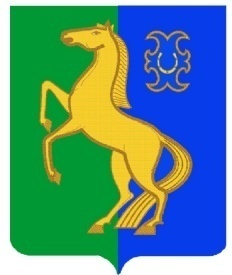      ЙƏРМƏКƏЙ районы                                                                        Администрация сельскогомуниципаль РАЙОНЫның                                                 поселения  Нижнеулу-елгинскийтубəнге олойылfа АУЫЛ СОВЕТЫ                                сельсовет МУНИЦИПАЛЬНОГО РАЙОНА     ауыл БИЛƏмƏҺе  хакимиƏте                                                                     ЕРМЕКЕЕВСКий РАЙОН452196, Тубǝнге Олойылға Йǝштǝр урамы,10                                             452196, с. Нижнеулу-Елга, ул. Молодежная,10Тел. (34741) 2-53-15                                                                                                    Тел. (34741) 2-53-15E-mail: n_u_elga@mail.ru                                                                                                        E-mail: n_u_elga@mail.ru БОЙОРОҠ                                                   № 32                                            РАСПОРЯЖЕНИЕ            24 июль  2020 й.                                                                                  24 июля 2020  г.Об аптечках для оказания первой помощи работникам                            В соответствии со статьей 223 Трудового кодекса Российской Федерации и требованиями к комплектации изделиями медицинского назначения аптечек для оказания первой помощи работникам, утвержденными Приказом Минздравсоцразвития РФ № 169н от 05.03.2011г., РАСПОРЯЖАЮСЬ:       1. Утвердить перечень изделий медицинского назначения, обязательных для аптечек первой помощи работникам Администрации сельского поселения Нижнеулу-Елгинский сельсовет (приложение 1).        2. Назначить ответственным лицом за организацию приобретения, хранение аптечек первой помощи и их пополнение в Администрации сельского поселения Нижнеулу-Елгинский сельсовет – главу сельского поселения О.В.Зарянову (далее – ответсвенное лицо).       3. Место хранения – кабинет главы сельского поселения: Заряновой Ольги Владимировны.      4. Обеспечить ответственному лицу:- место хранения аптечки первой помощи;- контроль за укомплектованностью аптечек с периодичностью – 1 раз в квартал,- контроль за истечением сроков годности изделий медицинского назначения, входящих в состав аптечки для оказания первой помощи и их своевременное пополнение;- укомплектование аптечек только изделиями медицинского назначения, зарегистрированными в установленном порядке на территории Российской Федерации;        5. Контроль за исполнением настоящего распоряжения оставляю за собой.         Глава сельского  поселения        Нижнеулу-Елгинский сельсовет                                   О.В.Зарянова Приложение № 1к распоряжению № 32 от 24 июля 2020 г.Перечень изделий медицинского назначенияаптечек для оказания первой помощи работникамN п/пНаименование изделий медицинского назначенияНормативный документФормавыпуска(размеры)Количество (штуки, упаковки)1Изделия медицинского назначения для временной остановки наружного кровотечения и перевязки ранИзделия медицинского назначения для временной остановки наружного кровотечения и перевязки ранИзделия медицинского назначения для временной остановки наружного кровотечения и перевязки ранИзделия медицинского назначения для временной остановки наружного кровотечения и перевязки ран1.1Жгут кровоостанавливающийГОСТ Р ИСО10993-99*(1)1 шт.1.2Бинт марлевый медицинский нестерильныйГОСТ 1172-93*(2)5 м х 5 см1 шт.1.3Бинт марлевый медицинский нестерильныйГОСТ 1172-935 м х 10 см1 шт.1.4Бинт марлевый медицинский нестерильныйГОСТ 1172-937 м х 14 см1 шт.1.5Бинт марлевый медицинский стерильныйГОСТ 1172-935 м х 7 см1 шт.1.6Бинт марлевый медицинский стерильныйГОСТ 1172-935 м х 10 см2 шт.1.7Бинт марлевый медицинский стерильныйГОСТ 1172-937 м х 14 см2 шт.1.8Пакет перевязочный медицинскийиндивидуальный стерильный с герметичной оболочкойГОСТ 1179-93*(3)1 шт.1.9Салфетки марлевые медицинские стерильныеГОСТ 16427-93*(4)Не менее16x14см N 101 уп.1.10Лейкопластырь бактерицидныйГОСТ Р ИСО 10993-99Не менее 4 см х 10 см2 шт.1.11Лейкопластырь бактерицидныйГОСТ Р ИСО 10993-99Не менее 1,9 см х 7,2 см10 шт.1.12Лейкопластырь рулонныйГОСТ Р ИСО 10993-99Не менее 1 см х 250 см1 шт.2Изделия медицинского назначения для проведения сердечно-легочной реанимацииИзделия медицинского назначения для проведения сердечно-легочной реанимацииИзделия медицинского назначения для проведения сердечно-легочной реанимацииИзделия медицинского назначения для проведения сердечно-легочной реанимации2.1Устройство для проведения искусственного дыхания "Рот-Устройство-Рот" или карманная маска для искусственной вентиляции лёгких "Рот-маска"ГОСТ Р ИСО 10993-991 шт.3Прочие изделия медицинского назначенияПрочие изделия медицинского назначенияПрочие изделия медицинского назначенияПрочие изделия медицинского назначения3.1Ножницы для разрезания повязок по ЛистеруГОСТ 21239-93 (ИСО 7741-86)*(5)1 шт.3.2Салфетки антисептические изГОСТ Р ИСОНе менее5 шт.бумажного10993-9912,5x11,0 смтекстилеподобного материаластерильные спиртовые3.3Перчатки медицинскиеГОСТ Р ИСОРазмер2 парынестерильные, смотровые10993-99ГОСТ Р 52238-2004*(6)ГОСТ Р 52239-2004*(7)ГОСТ 3-88*(8)не менее М3.4Маска медицинская нестерильная 3-слойная из нетканого материала с резинками или с завязкамиГОСТ Р ИСО 10993-992 шт.3.5Покрывало спасательное изотермическоеГОСТ Р ИСО 10993-99,ГОСТ Р 50444-92Не менее 160 x210 см1 шт.4Прочие средстваПрочие средстваПрочие средстваПрочие средства4.1Английские булавки стальные со спиральюГОСТ 9389-75*(9)не менее 38 мм3 шт.4.2Рекомендации с пиктограммами по использованию изделий медицинского назначения аптечки для оказания первой помощи работникам1 шт.4.3Футляр или сумка санитарная1 шт.4.4Блокнот отрывной для записейГОСТ 18510-87*(10)формат не менее А71 шт.4.5АвторучкаГОСТ 28937-91*(11)1 шт.